Поступление ребенка в детский сад – важный этап в его жизни, сопровождающийся изменением привычной обстановки.Для обеспечения оптимальной адаптации необходим индивидуальный подход к каждому ребенку со стороны специалистов ДОУ, а также слаженная работа педагогов с детьми и их родителями.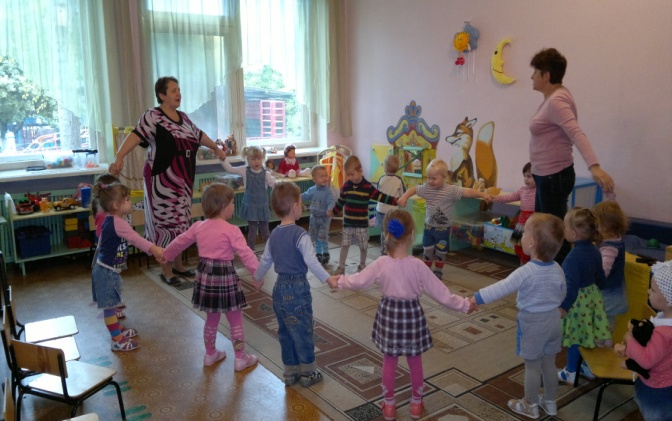 Что такое адаптация?Адаптация – это приспособление организма к изменяющимся внешним условиям (С.И.Ожегов).В зависимости от длительности адаптационного периода различают три степени приспособления ребенка к детскому саду:- легкую(1-16 дней);- среднюю (16-32 дня);- тяжелую (32-64 дня).Цели: Создание благоприятных психолого-педагогических условий, способствующих успешной адаптации детей к детскому саду.Задачи: Расширить представления родителей и педагогов о факторах эмоционального и социального развития детей в период адаптации.Как измерить успешность адаптации каждого малыша?Успешность адаптации проявляется в поведенческих реакциях и продолжительности адаптационного периода.Вот четыре основных фактора адаптации:эмоциональное состояние ребенка;коммуникабельность;послеполуденный сон;аппетит.Первые признаки того, что ребенок адаптировался:хороший аппетит;спокойный сон;охотное общение с другими детьми;адекватная реакция на предложения воспитателя;нормальное эмоциональное состояниеКак готовить ребенка к поступлению в детский сад.Прививайте навыки самообслуживания:научить снимать шапку, колготки, носки, обувь; надевать обувь;подтянуть уже надетые (вами) колготки, носки;убрать в шкафчик шарф, шапку, поставить обувь;положить на стульчик любую одежду (которую вы поможете снять);держать вилку;есть суп из тарелки;откусывать хлеб, печенье;пить из чашки;вытирать рот салфеткой.На что следует обратить внимание:все навыки формировать постепенно;лучший пример для подражания -взрослый;в игре обучение проходит легче.Избегайте:необоснованного потарапливания и одергивания детей;затягивания по времени процесса еды, одевания;излишнего заигрывания и развлечения во время еды, умывания, одевания и т.п.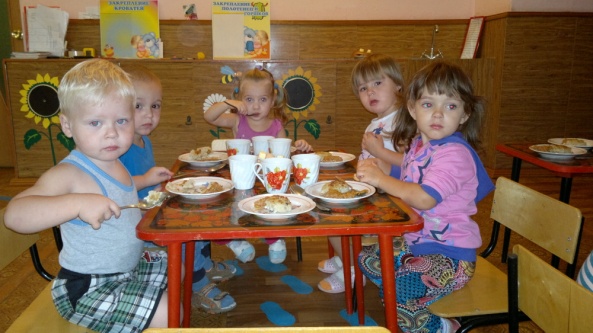 